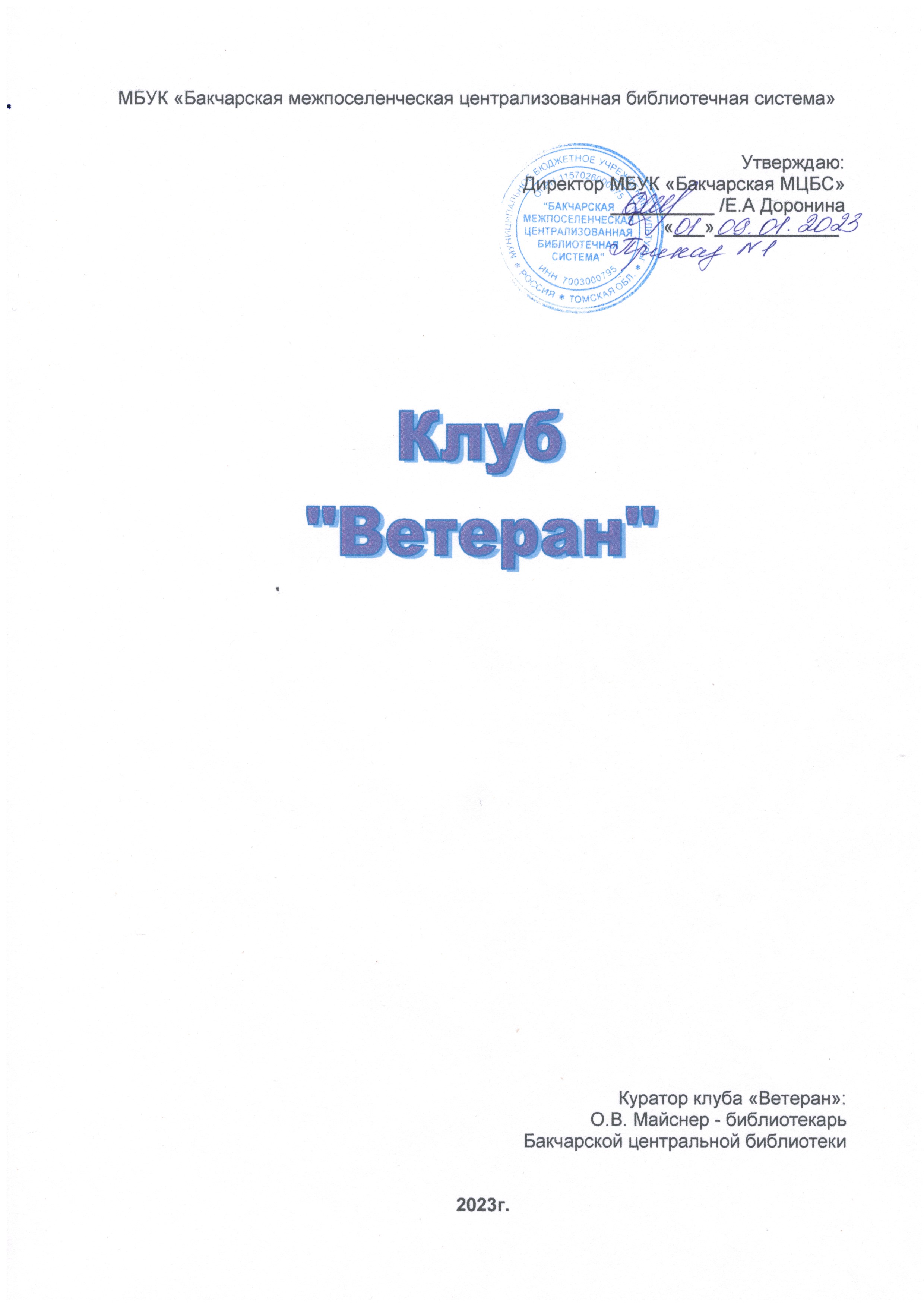 Положениео клубе «Ветеран»1. Общие положения.1.1. Клуб «Ветеран» (далее именуется Клуб) организуется на базе Бакчарской центральной районной библиотеки, где и проходят его заседания.1.2. Клуб является добровольным общественным объединением.1.3. Клуб объединяет людей пенсионного возраста, ветеранов, инвалидов,  проживающих в с.Бакчар1.4. Основные принципы деятельности Клуба:- общедоступность,- содержательность,- разнообразие,- активное участие всех членов Клуба в проводимых мероприятиях.2. Цели и задачи Клуба.2.1. Организация интеллектуального общения и содержательного досуга людей пожилого возраста. Предоставление возможности эмоционального раскрепощения, психологической разгрузки. 2.2. Знакомство с жизнью и творчеством писателей, поэтов, талантливых и выдающихся людей. Популяризация краеведения и культуры чтения.2.3. Активизация деятельности библиотеки по работе с ветеранами, укрепление партнёрских отношений с районной ветеранской организацией..3. Организация работы Клуба.3.1. Работа Клуба осуществляется согласно заранее разработанному и утверждённому общим собранием плану с возможными изменениями.3.2. Клуб создаётся по собственной инициативе и работает под руководством Центральной районной библиотеки.3.3. Клуб не является юридическим лицом, не обладает правом ведения финансово-хозяйственной деятельности.3.4.  Членство в клубе индивидуальное. Прием новых членов производитсяпо желанию.3.5. Каждый член клуба имеет право добровольно сохранять или  прекращать свое участие в клубе.3.6. Куратором Клуба является работник Центральной районной библиотеки, который отчитывается за деятельность Клуба перед директором МБУК «Бакчарская МЦБС».3.6. Расписание работы Клуба составляется с учётом мнения членов Клуба.4. Официальные документы Клуба.4.1. Основными документами Клуба являются:- Настоящее Положение Клуба,- План работы Клуба,- Список членов клуба. 4.2. Положение о  Клубе заверяется подписью и печатью директора МБУК «Бакчарская МЦБС».Программа клуба «Ветеран»на 2023 годСписок членов клуба «Ветеран»:1.Балобанова Нина Леонтьевна2.Благинина Анна Николаевна3.Богинская Татьяна Ивановна4.Величко Людмила Андреевна5.Зуева Лидия Устиновна6.Коновалова Раиса Георгиевна7.Липатова Надежда Петровна8.Мныш Валентина Георгиевна9.Морозова Валентина Дмитриевна10.Назаренко Александра Степановна11.Пестехина Юлия Устиновна12.Рунова Любовь Романовна13.Сорогина Светлана Михайловна14.Танакова Анна Лукинична15.Трофимская Галина Васильевна16.Францева Татьяна Георгиевна17.Черепанова Екатерина Яковлевна18. Благинина Татьяна МихайловнаФорма мероприятияНазвание мероприятияЧитательское назначениеСрок проведенияОтветственныйВечер-встреча «Этот старый Новый год»взрослые15 январяМайснер О.В.Развлекательно-игровая программа«Собирайся, народ, к нам Масленица идет!»взрослые20-26 февраляМайснер О.В.Вечер-поздравление «Весенний букет»взрослыемартМайснер О.В.Пасхальные посиделки«Праздник всех праздников – Пасха»взрослыеапрельМайснер О.В.Музыкальная гостиная«Песням тех военных лет поверьте»взрослыеМай Майснер О.В.Космические этюды««Чайка», долетевшая до звезд» - 60 лет первому полету женщины-космонавта Валентины ТерешковыйвзрослыеиюньМайснер О.В.Медовые посиделки«Три Спаса жизнь украсят» взрослыеАвгуст Майснер О.В.Литературно-музыкальный вечер«Мы живем, чтобы оставить след…» - о жизни и творчестве Расула Гамзатова взрослыеСентябрь Майснер О.В.Праздничная программа  «Душою молоды всегда»взрослые4 октябряМайснер О.В.Концерт «Лучше всех на земле» - ко Дню материВзрослые26 ноябряМайснер О.В.